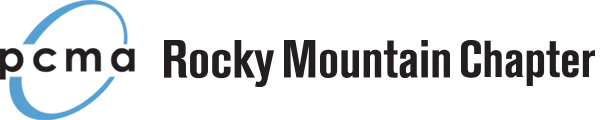 Board of DirectorsCandidate Information Sheet(Information needed by August 31st)For applicants interested in running for a Board of Directors position please respond to the following questions so that this information can be distributed to the membership. Please use another sheet of paper if more space is needed. Please send a current photo of yourself to kala@imigroup.org I am running for the following:  President Elect Secretary   Emerging Leaders   Community Service Membership  Golf  Name: _________________________________________	Phone: ______________/Cell: ________________Company: ________________________________________________________________________________Address: _________________________________________________	Email: ________________________	   _________________________________________________Present Position: _______________________________ How Long _______Personal Information:Where were you born and raised: _____________________________________________________________Family (Status/spouse/children/etc): ______________________________________________________________________________________________________________________________________________College/Degree/Major (if any): _________________________________________________________________________________________________________________________________________________________What is your employment background: (PLEASE attach your resume’) When and why did you become a member of the RMC-PCMA?_________________________________________________________________________________________________________________________________________________________________________________________________________________________________________________________3.  What has been your involvement in this chapter since you became a member?_________________________________________________________________________________________________________________________________________________________________________________________________________________________________________________________4. What can you contribute to this Chapter’s mission and future?_______________________________________________________________________________________________________________________________________________________________________________________________________________________________________________________________5. Your goals for or your observations about the Association?_________________________________________________________________________________________________________________________________________________________________________________________________________________________________________________________6. Why do you wish to serve in this particular leadership role?_________________________________________________________________________________________________________________________________________________________________________________________________________________________________________________________7. From your perspective, what is the role of a board member?_________________________________________________________________________________________________________________________________________________________________________________________________________________________________________________________8. List any challenges you believe this chapter will face in the future?_________________________________________________________________________________________________________________________________________________________________________________________________________________________________________________________9. If elected to the board, at what priority level will you place this commitment? How do you deal with time      conflicts?_________________________________________________________________________________________________________________________________________________________________________________________________________________________________________________________
10. If elected to the board, are you willing to sign a commitment contract?

           ___________________________________________________________________________________Closing Comments:____________________________________________________________________________________________________________________________________________________________________________________________________________________________________________________________________________________________________________________________________________________________________________________________________________________________________________________________________________________________________________________________________________________________________________________________________________________________________________________________________________________________________________________________________________________________________________________________________________________________________________________________________________________________________________________________________________________________________________________________________________________________________Please send this information to the PCMA office by August 31st. Email: kala@imigroup.org ; fax: 303-458-0002; or mail: 12011 Tejon Street, Suite 700, Westminster, CO 80234.Thank you.Raya Roll-2018 RMPCMA President